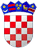                                                     R E P U B L I K A  H R V A T S K A						                                     MINISTARSTVO GOSPODARSTVA REPUBLIKE HRVATSKE                                            Uprava za industriju, investicije i programe i projekte EU                                                                                                  Ulica grada Vukovara 78                                                                                                                  10000 ZAGREBNaziv podnositelja prijave Ovim podnosim P r i j a v uza proglašenje projekta strateškim investicijskim projektom Republike Hrvatske na temeljuZakona o strateškim investicijskim projektima Republike Hrvatske (NN 133/13) za projekt pod nazivom:   ______________________________________________________________________________________________________Molimo da obrazac popunite korištenjem računala na hrvatskom jezikuV. OPIS PROJEKTA (ciljevi, učinci, utjecaj na razvoj gospodarstva) i obrazloženje opravdanosti proglašavanja projekta od strateškog interesa za Republiku Hrvatsku s procjenom učinaka_______________________________________________________________________________________________________________________________________________________________________________________________________________________________________________________________________________________________________________________________________________________________________________________________________________________________________________________________________________________________________________________________________________________________________________________________________________________________________________________________________________________________________________________________________________________________________________________________________________________________________________________________________________Napomena: aktivnosti iz članka 5. stavka 2. točaka 1-4 Zakona o strateškim investicijskim projektima RH definirane su Zakonom o poticanju investicija i unapređenju investicijskog okruženja (link na Zakon)XII. PRIJAVI PRILAŽEMO SLJEDEĆU PROPISANU DOKUMENTACIJU (molimo označiti )* osim ako je gospodarskom subjektu sukladno s posebnim propisima odobrena odgoda plaćanja navedenih obvezaI z j a v lj u j e mpod punom materijalnom i  kaznenom odgovornošću da su svi podaci navedeni u Prijavi za proglašenje strateškim investicijskim projektom Republike Hrvatske kao i podaci u dostavljenoj dokumentaciji uz Prijavu, istiniti i točni.Ova izjava se daje u svrhu podnošenja Prijave za proglašenje strateškim investicijskim projektom Republike Hrvatske temeljem Zakona o strateškim investicijskim projektima Republike Hrvatske NN (133/13).Kontakt podaci:I. NAZIV PROJEKTALokacija projekta (općina/grad/županija):Lokacija prema indeksu razvijenosti:Pregled na linku (Indeks razvijenosti)II. ZAINTERESIRANI INVESTITOR                                                                                                                        (molimo označiti )Republika HrvatskaJedinica lokalne i regionalne samoupraveFizička osobaTrgovac pojedinacDruga domaća i strana pravna osobaIII. VRSTA PROJEKTA                                                                                                                                   (molimo označiti )Privatni investicijski projektJavni investicijski projektJavno-privatni investicijski projektIV. PODRUČJE ULAGANJA                                                                                                                             (molimo označiti )GospodarstvoIndustrijaEnergetikaTurizamPrometInfrastrukturaElektroničke komunikacijePoštanske uslugeZaštita okolišaKomunalno gospodarstvoPoljoprivredaŠumarstvoVodno gospodarstvoRibarstvoZdravstvoKulturaZnanostObranaPravosuđeTehnologija i obrazovanjeVI. ISPUNJAVANJE KRITERIJA ( iz članka  5. Zakona o strateškim investicijskim projektima Republike Hrvatske)                                                                                                                                             (molimo ispuniti)Broj novostvorenih radnih mjestaIndirektna radna mjesta povezanih s investicijomUsklađenost s dokumentima prostornog uređenjaUsklađenost s strateškim dokumentima Europske unijeUsklađenost s strateškim dokumentima Europske unije i Republike HrvatskeTehnološko istraživanje u napredne tehnologije (KET): Mikro- i nano-elektronika; Napredni materijali; Nano-tehnologija; Bio-tehnologija; Fotonska tehnologija; Napredni sustavi proizvodnje; ICT; inovacije; razvoj ljudskog kapitala      (navesti područje)Ostalo  (sukladno članku 5. stavku 1)VII. DOKUMENTI PROSTORNOG UREĐENJA(molimo označiti)DaNeStrategija prostornog razvoja☐☐Program prostornog uređenja države☐☐Prostorni plan područja posebnih obilježja☐☐Prostorni plan županije, odnosno Grada Zagreba☐☐Prostorni plan uređenja velikoga grada, grada, odnosnoopćine☐☐Urbanistički plan uređenja☐☐Detaljni plan uređenja☐☐VIII. VRIJEDNOST UKUPNIH KAPITALNIH TROŠKOVA ULAGANJA PREDLOŽENOG PROJEKTA, A KOJI ĆE BITI UNESENI U DUGOTRAJNU IMOVINU NOSITELJA PROJEKTA, MORA BITI JEDNO OD NAVEDENOG:(molimo označiti)DaNeVrijednost ukupnih kapitalnih troškova ulaganja jednaka ili veća od 150.000.000,00 kuna☐☐Vrijednost ukupnih kapitalnih troškova projekta jednaka ili veća od 75.000.000,00 kunaProjekt koji se ostvaruje kroz mogućnost sufinanciranja iz fondova i programa Europske unije,Napomena: Zainteresirani investitor mora dostaviti dokaz da se njegov projekt nalazi u bazi projekata Ministarstva regionalnog razvoja i fondova EU ☐☐Vrijednost ukupnih kapitalnih troškova ulaganja jednaka je ili veća od 20.000.000,00 kunaProjekt koje se ostvaruje na potpomognutim područjima, odnosno na području jedinica područne (regionalne) samouprave I. skupine ili na području jedinica lokalne samouprave I. i II. skupine, sukladno zakonu kojim se uređuje regionalni razvoj Republike Hrvatske☐☐Vrijednost ukupnih kapitalnih troškova ulaganja jednaka je ili veća od 20.000.000,00 kunaProjekt koji se ostvaruju na otocima☐☐Vrijednost ukupnih kapitalnih troškova ulaganja jednaka je ili veća od 20.000.000,00 kunaProjekt koji spada u područje poljoprivredne proizvodnje i ribarstva☐☐IX. VRSTE AKTIVNOSTI  (sukladno članku 5. stavku 2. Zakona o strateškim investicijskim projektima RH)                                                                                                                                                             (molimo označiti )Proizvodno-prerađivačke aktivnostiRazvojno-inovacijske aktivnostiAktivnosti poslovne podrškeAktivnosti usluga visoke dodane vrijednostiAktivnosti u energetskom sektoruInfrastrukturne aktivnostiAktivnosti u poljoprivrednom sektoru i sektoru ribarstvaX. VRSTE POSTUPAKA ZA REALIZACIJU STRATEŠKIH PROJEKATA/POTREBA/OBRAZLOŽENJEPostupci utvrđivanja granice pomorskog dobraObveza provođenja postupka procjene utjecaja na okoliš, ishođenja okolišne dozvole, ishođenja suglasnosti na izvješće o sigurnosti na sanacijski program, i/ili ocjene prihvatljivosti za ekološku mrežuDavanje koncesija u vezi s provedbom strateških projekataPotreba dodijele više različitih vrsta koncesija za jedan strateški projekt zainteresiranom investitoruIzdvajanje šume, odnosno šumskog zemljišta u vlasništvu Republike Hrvatske, potrebno za provedbu strateškog projekta, iz šumskogospodarske osnoveXI. FINANCIJSKI PODACI O INVESTICIJIInvestitori:(molim označiti)Planirani iznos investiranja u knDo sada uloženi iznos u knPrivatni investitor (nositelj)Ostali privatni investitoriInstitucionalni investitoriKorporacijeKomercijalne bankeRazvojne bankeJavni sektorOstaliKorisnik potpore  i naziv potporeUKUPNOIdejni opis, status i lokacija projektaStrateški, poslovni, financijski plan te plan investicija za konkretan investicijski projekt za razdoblje od pet godinaDokaz o financijskoj sposobnosti/osiguranim izvorima financiranja projektaDetaljni profil društva, uključujući povezana društva te referentnu listaPotvrda da je ispunjena obveza plaćanja dospjelih obveza i obveza za mirovinsko i zdravstveno osiguranje*Dokument izdan od bankarskih i drugih financijskih institucijama kojima se dokazuje solventnost gospodarskog subjekta ne stariji od 30 danaDokumentacija o identifikaciji nekretnina u vezi s provedbom strateškog projekta;zemljišno knjižni izvadci,  posjedovni list, kopija katastarskog plana i druge dokumente) sa opisom pravnog statusa imovinsko pravnih odnosa na dan podnošenja prijave u originaluPotvrda nadležnog tijela za prostorno planiranje da je projekt usuglašen s važećim dokumentima prostornog uređenja i urbanističkim parametrima propisanim u njimaMolimo Vas da popunjenu prijavu dostavite na e-mail adresu strateski.projekti@mingo.hr Također original pripadajuće dokumentacije i obrazac za prijavu sve na hrvatskom jeziku, u pisanom obliku i skenirane na CD-u, potrebno je dostaviti na adresu: Ministarstvo gospodarstva, Uprava za industriju, investicije i programe i projekte Europske unije, Ulica grada Vukovara 78, 10 000 Zagreb.Mjesto i datum:    Pečat podnositelja:Potpis odgovorne osobe: